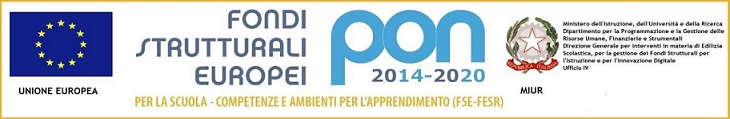 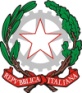 Ministero IstruzioneAMBITO TERRITORIALE 0013 ISTITUTO COMPRENSIVO STATALE 71° AGANOOR – MARCONIc. f. 80024920631 - Cod. mecc. NAIC8CK00CTraversa dell’Abbondanza – 80145 – NAPOLISegreteria Tel 081/7403636 Indirizzo di posta elettronica: naic8ck00c@istruzione.itwww.aganoormarconi.edu.itALLEGATO 1Fondi Strutturali Europei – Programma Operativo Nazionale “Per la scuola, competenze e ambienti per l’apprendimento” 2014-2020. Asse I – Istruzione – Fondo Sociale Europeo (FSE). Asse I – Istruzione – Obiettivi Specifici 10.2 – Azione 10.2.2 – Nota di Adesione prot. n. 134894 del 21 novembre 2023 – Decreto del Ministro dell’istruzione e del merito 30 agosto 2023, n. 176 – c.d. “Agenda SUD”. Risorse per interventi integrati di riduzione della dispersione scolastica nelle regioni del Mezzogiorno, nell’ambito della linea di investimento 1.4. “Intervento straordinario finalizzato alla riduzione dei divari territoriali nella scuola secondaria di primo e secondo grado e alla lotta alla dispersione scolastica” di cui alla Missione 4 – Componente 1 – del Piano nazionale di ripresa e resilienza, del Programma Operativo Nazionale “Per la scuola – Competenze e ambienti per l’apprendimento” 2014-2020, in attuazione del regolamento (UE) 2013/1303, e del Programma Nazionale “PN Scuola e competenze 2021-2027”, in attuazione del regolamento (UE) 2021/1060., a valere sulle risorse dell’Asse I del PON Scuola, Azione 10.2.2 “Azioni di integrazione e potenziamento delle aree disciplinari di base con particolare riferimento al I e al II ciclo”. Sotto-azione 10.2.2A “Competenze di base”FINANZIATO DALL’UNIONE EUROPEA – NEXT GENERATION EUProgetto di istituto: RAFFORZIAMOCI INSIEMECodice Identificativo: 10.2.2A - FSEPON-CA-2024-230CUP: G64D23006680001Al Dirigente Scolastico dell’I.C. 71° Aganoor MarconiNapoliISTANZA DI PARTECIPAZIONE ALLA SELEZIONE DI ESPERTO/TUTOR.….l… sottoscritt…. ………………………………….…………..……………………………………………………………………………………… nat… il ……………………………...………. a ………………….………………………………………….………………………… prov. ………….e residente a …………………………..………………………………………………………… prov. ………………… CAP ……………………… via/piazza ……………………………………………………………………………………………………………………… N° ……………….……….. recapiti telefonici ………………….……… ……………….……………… mail ……………………………………………………………………. DOCENTE con incarico a tempo determinato/indeterminato dell’IC. 71° Aganoor MarconiCHIEDEdi partecipare alla selezione per l’incarico di esperto/tutor per il seguente modulo: Indicare con una X l’incarico scelto e l’ordine di preferenza con un numero da 1 a 6 A tal fine allega alla presente: - Curriculum vitae in formato europeo - tabella autovalutazione titoli Firma……………………………………………………………..DICHIARAZIONE PERSONALE SOSTITUTIVA (ai sensi del DPR 445/2000 relativa ai titoli culturali e professionali posseduti)….l…. sottoscritt……, consapevole delle sanzioni penali previste dall’art. 76 del DPR n. 445/2000 per le ipotesi di falsità in atti e dichiarazioni mendaci,DICHIARAsotto la propria responsabilità di essere in possesso dei requisiti professionali di ammissione richiesti nell’avviso pubblico relativo alla presente procedura di selezione, come specificato nell’allegata autocertificazione.….l…. sottoscritt…… DICHIARA, altresì, di accettare senza condizioni tutto quanto previsto nel bando. Data ……………………………					 Firma ……………………………………………. INFORMATIVA SULLA PRIVACYInformiamo che l’I.C. 71° Aganoor Marconi, in riferimento alle finalità istituzionali dell’istruzione e della formazione e ad ogni attività ad esse strumentale, raccoglie, registra, elabora, conserva e custodisce dati personali identificativi dei soggetti con i quali entra il relazione nell’ambito delle procedure per l’ erogazione di servizi formativi. In applicazione del Nuovo Regolamento UE 679/2016, i dati personali sono trattati in modo lecito, secondo correttezza e con adozione di idonee misure di protezione relativamente all’ ambiente in cui vengono custoditi, al sistema adottato per elaborarli, ai soggetti incaricati del trattamento. Titolare del Trattamento dei dati è il Dirigente Scolastico, quale Rappresentante dell’Istituto. Responsabile del Trattamento dei dati è il DSGA. Incaricati del Trattamento dei dati sono il personale addetto all’Ufficio di Segreteria, i componenti il Gruppo Operativo di Progetto. I dati possono essere comunque trattati in relazione ad adempimenti relativi o connessi alla gestione del progetto. I dati in nessun caso vengono comunicati a soggetti privati senza il preventivo consenso scritto dell’interessato. Al soggetto interessato sono riconosciuti il diritto di accesso ai dati personali e gli altri diritti definiti dal Nuovo Regolamento UE 679/2016.….l… sottoscritt…. …………………………………………………………, ricevuta l’informativa di cui all’ art. 13 del D.Lgs. 196/03, esprime il proprio consenso affinché i dati personali forniti con la presente richiesta possano essere trattati nel rispetto del D.Lgs per gli adempimenti connessi alla presente procedura.Data………………………………..					 Firma ……………………………………………………….Moduli               Espertoordine preferenzaTutorordine preferenza“In poche parole…”“A parole tue…”“Insieme per contare…”“Matematicamente in rivolta”“Have fun in English”“A look at the world”